OPIS PRZEDMIOTU ZAMÓWIENIA      Przedmiotem zamówienia jest remont - adaptacja pomieszczeń po oddziale  chorób płuc przy ul. Żurawiej Uniwersytetu Medycznego w Białymstoku     Zamówienie obejmuje swym zakresem pomieszczenia o łącznej powierzchni około 404,00 m2Prace budowlane przewidziane remontem obejmują:zabezpieczenie pomieszczeń przyległych przed skutkami robót budowlanych; zabezpieczenie okien;tynkowanie ścian i sufitów po przebiciach w ścianach i ewentualnych przeróbkach instalacyjnych;szpachlowanie po przebiciach w ścianach i ewentualnych uszkodzeniach oraz  malowanie ścian i sufitów (kolorystyka do uzgodnienia z Zamawiającym);miejscowa naprawa posadzki z płytek terakotowych i wykładziny PCV; sprzątnięcie placu budowy.Uwaga:Zamawiający przewiduje wizję lokalną w dniu 21.04.2023 godzina 13.00 ul. Żurawia 14 Blok E przed wejściem do budynku.Załączniki:Rysunek – zakres opracowaniaPrzedmiar robót Formularz ofertowy                                                                   UNIWERSYTET   MEDYCZNY                                                        w   BIAŁYMSTOKU                                     15 - 089 Białystok,   ul. Kilińskiego 1                        tel.(085) centrala 748–54–00,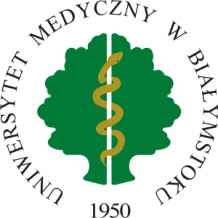                                                sekretariat: tel.  748–54–15, fax 748-54-16                                                                        748-57-49 ,  fax 748-58-31